Poradnia Psychologiczno-Pedagogiczna w Starogardzie Gdańskim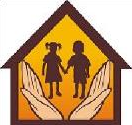 ul. Grunwaldzka 28; 83-200 Starogard Gdańskitel/fax. 5856-229-82; email: ppp.starogard@wp.pl ; www.pppstarogard.plЗаява про прийняття рішення про необхідність спеціальної освітиIм'я (імена) та прізвище дитини/учня: ………………………………………………………......…………………………………………………………………………………………………………Дата і місце народження дитини/учня: …………………………………………………………………………………………………………………………………………………………………………………………………………………………………………………………………………………Номер PESEL дитини/учня, а за відсутності номера PESEL - серія та номер документу, що посвідчує його особу: ……………………………………………………………..……………………………………………………………………………………………………………Назва та адреса дитячого садка, школи чи центру (в Польщі): …………………………………………………………………………………………………………………………………………………………………………………………………………………………………………………………визначення класу в школі, в якій навчається учень:………………………………………..назва професії - у разі учня навчального закладу, що здійснює професійну підготовку: ………………………………………………………………………………………………………..Iмена та прізвища батьків дитини/учня: …………………………………………………….……………………………………………………………………………………………………………Адреса проживання батьків в Польщі:…………………………………………………………….…………………………………………………………………………………………………………………………………………………………………………………………………………………………Прізвища та імена осіб, які зараз опікуються дитиною/учнем, та ступінь споріднення:…………………………………………………………………………………………………………………………………………………………………………………………………………Адреса проживання опікунів в Польщі: ……………………………………………………………………………………………………………………………………………………………………………………………………………………………………………………………………………………………………… Адреса для кореспонденції, якщо вона відрізняється від адреси проживання:…………………………………………………………………………………………………………………………………………………………………………………………………………………………Визначення причини та мети, з якої необхідно отримати прийняття рішення про необхідність спеціальної освіти: ……………………………………………………………………………………………………………………………………………………………………………………………………………………………………………………………………………………………………………………………………………………………………………………………………………Інформація про попередні рішення щодо необхідності отримання спеціальної освіти для дитини/учня в Україні (Висновок про комплексну оцінку з ІРЦ/ Інклюзивно-Ресурсний Центр): ………………………………………………………………………………….. …………………………………………………………………………………………………………...…………………………………………………………………………………………………………………………………………………………………………………………………………………………Інформація про використовувані методи спілкування – якщо дитина/учень потребує допоміжних або альтернативніх методiв комунікації (AAC - Augmentative and Alternative Communication/ Аугментативна та альтернативна комунікація) або не володіє мовою польською / українською / російською на комунікативному рівні: …………………………….………………………………………………………………………………………………………........…………………………………………………………………………………………………………………………………………………………………………………………………………………………Адреса електронної пошти та номер телефону заявника, якщо єЕлектронна пошта: …………………………………………………………………………………..Мобільний телефон: ………………………………………………………………………………….……………………………………………..           ……………………………………………          місце, дата                                                      	         підпис заявникаДо заяви може бути додана довідка про стан здоров’я дитини/учня, видана лікарем, або інші документи, якщо батьки чи особа, яка постійно доглядає за дитиною/учнем, має зазначені вище документи наприклад: документи які є відповідними до рішення, щодо необхідності отримання спеціальної освіти. – Висновок  про комплексну оцiнку з IРЦ (Iнклюзивно-Ресурсный Центр)/Заключение о комплексной оценке с ИРЦ (Инклюзивно-Ресурсный Центр).